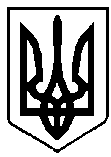 УКРАЇНАРІВНЕНСЬКА ОБЛАСТЬм. ВАРАШР О З П О Р Я Д Ж Е Н Н Яміського голови08 серпня 2022 року			             		 №155-Род-22-1100 Про нагородження грошовою винагородою	Враховуючи значний внесок колективу управління Державної казначейської служби України у м.Вараші Рівненської області в якісне та особливо відповідальне виконання посадових обов’язків під час воєнного стану, відповідно до рішення Вараської міської ради від 15.12.2020 № 35 «Про затвердження міської програми з відзначення до державних, професійних та місцевих свят, ювілейних дат, заохочення за заслуги перед Вараською міською територіальною громадою на 2021-2025 роки», зі змінами, враховуючи лист управління Державної казначейської служби України у м. Вараші Рівненської області від 04.08.2022 № 01-13-07/299, керуючись пунктом 20 частини четвертої статті 42 Закону України «Про місцеве самоврядування в Україні»:	1. Нагородити працівників управління Державної казначейської служби України у м. Вараші Рівненської області грошовою винагородою: 	Король Аллу Семенівну – 1 000,00 (одна тисяча) гривень 	Леус Юлію Миколаївну – 1 000,00 (одна тисяча) гривень 	Малюк Інну Віталіївну – 1 000,00 (одна тисяча) гривень 	Остапчук Марину Іванівну – 1 000,00 (одна тисяча) гривень 	Ошурко Ларису Іванівну – 2 000,00 (дві тисячі) гривень. 	2. Відділу бухгалтерського обліку та звітності виконавчого комітету Вараської міської ради провести відповідні розрахунки в межах вимог чинного бюджетного законодавства України згідно з пунктом 1 цього розпорядження. 	3. Контроль за виконанням розпорядження залишаю за собою. Міський голова 				Олександр МЕНЗУЛ